OBEC ZÁBOŘÍ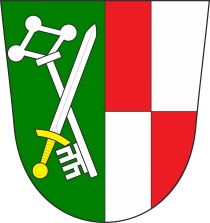 Zápisz veřejného zasedání zastupitelstva Obce Záboří č. 25 ze dne 7. 7. 2022 od 19.00 hod. v kanceláři Obecního úřadu v ZáboříPřítomni: 4 členové OZ, jmenovitě dle prezenční listinyZapisovatel: Blanka PotůčkováOvěřovatelé: Mgr. Ludmila Brožová                       Michal Běle      Navržený program:Zahájení zasedání, určení zapisovatele a ověřovatelů zápisuSchválení programuKontrola usneseníMyslivecký spolek Diana, žádost o pronájem části obecního pozemku p.č. 68/1Nabídka Pošta partnerPravidla pro připojování obyvatel k obecnímu vodovoduVrata k přístřešku u klubovny  - z důvodu nového baru a ledniceNabídka účasti na brožuře Peníze a jiná strašidlaSchválení odpisového plánu majetku Elektrická pánev EGAZ PE-2 ve školní jídelně ZŠ Záboří Rozpočtové opatření č. 7/2022 Různé1. Zahájení zasedání, určení zapisovatele a ověřovatelů zápisuStarosta obce zahájil veřejné zasedání zastupitelstva v 19.00 hodin. Přivítal přítomné a konstatoval, že zasedání OZ bylo řádně svoláno a oznámeno na úřední desce OÚ Záboří. Dále konstatoval, že zastupitelstvo je usnášeníschopné ve všech bodech programu. Navrhl zapisovatele – Blanku Potůčkovou a ověřovatele – Mgr. Ludmilu Brožovou a Michala Běleho.Návrh usnesení: ZO určuje ověřovatele zápisu: Mgr. Ludmilu Brožovou a Michala Běleho a zapisovatelku Blanku Potůčkovou.Výsledek hlasování: pro 4     proti 0      zdržel se 0Usnesení č. 1 bylo schváleno2. Schválení programuStarosta seznámil přítomné s návrhem programu schůze, který byl v souladu s pozvánkou doručenou členům zastupitelstva a v souladu s informací zveřejněnou na úřední desce. Starosta navrhl změnu programu spočívající v rozšíření programu o bod 11. Souhlas zřizovatele s přijetím daru – ZŠ Záboří a bod 12. Projekt na nové vytápění školy – podklad pro žádost o dotaci. Bod Různé se tím posunul na č. 13. Starosta dal hlasovat o rozšířeném programu, jak je uveden v návrhu usnesení.Návrh usnesení: Návrh usnesení: Zastupitelé schvalují následující rozšířený program schůze č. 25:Zahájení zasedání, určení zapisovatele a ověřovatelů zápisuSchválení programuKontrola usneseníMyslivecký spolek Diana, žádost o pronájem části obecního pozemku p.č. 68/1Nabídka Pošta partnerPravidla pro připojování obyvatel k obecnímu vodovoduVrata k přístřešku u klubovny  - z důvodu nového baru a ledniceNabídka účasti na brožuře Peníze a jiná strašidlaSchválení odpisového plánu majetku Elektrická pánev EGAZ PE-2 ve školní jídelně ZŠ Záboří Rozpočtové opatření č. 7/2022 Souhlas zřizovatele s přijetím daru – ZŠ ZáboříProjekt na nové vytápění školy – podklad pro žádost o dotaciRůznéVýsledek hlasování: pro 4    proti 0       zdržel se 0Usnesení č. 2 bylo schváleno3. Kontrola usneseníKontrola usnesení z minulé schůze. Návrh usnesení: ZO schvaluje zápis a plnění usnesení z 24. zasedání ZO ze dne 25. 5. 2022.Výsledek hlasování: pro  4    proti 0       zdržel se 0Usnesení č. 3 bylo schváleno4. Myslivecký spolek Diana, žádost o pronájem části obecního pozemku p.č. 68/1Dne 26. 5. byla do e-mailu obecního úřadu doručena žádost mysliveckého spolku Diana Záboří o pronájem části obecního pozemku o výměře cca 45m2 z p.č. 68/1, nad kravínem, vedle objektu bývalé váhy pro nákladní auta s obilím. Myslivecký spolek Diana má tento objekt pronajatý od ZD Záboří za účelem skladování krmiva pro divoké kachny, které každoročně chová na místních rybnících. Protože velikost objektu je již nedostatečná, má spolek v úmyslu zakoupit ocelový kontejner, umístit ho volně na 4 betonové patky a skladovat krmivo i tam. V žádosti je dále uvedeno, že kdyby obec v budoucnosti potřebovala tento pozemek pro vlastní účely, byl by kontejner neprodleně odstraněn a pozemek uveden do původního stavu.Návrh usnesení: ZO vyhlašuje záměr na pronájem části pozemku o výměře cca 45 m2 z p.č. 68/1 na základě žádosti mysliveckého spolku Diana Záboří.Výsledek hlasování: pro 4     proti 0       zdržel se 0Usnesení č. 4 bylo schváleno5. Nabídka Pošta partnerDne 8. 6. 2022 navštívila obecní úřad zástupkyně České pošty paní Radka Hájková a panu starostovi předala informace a materiály k projednání zastupitelstvem obce. Tyto materiály se týkají nabídky České pošty na projekt Pošta partner, tj. poštu provozovanou třetí osobou. Důležitým závěrem z jednání s paní Hájkovou ze dne 8. 6. 2022, uvedeným v zápisu z jednání je, že případné převedení stávající pobočky České pošty do režimu Pošta partner neznamená zrušení poskytování plnohodnotných poštovních služeb v naší obci (toto zajišťuje vyhláška č. 464/2012 §14, odst. 2 písm.b). Dále, že vedení obce vzalo na vědomí skutečnost, že v případě, kdy místní správa nebude mít zájem o provoz pobočky Pošta partner, bude Česká pošta hledat alternativního partnera z řad komerčních subjektů. O těchto jednáních bude vedení obce průběžně informováno. Zastupitelstvo obce projednávalo obdobnou nabídku již v minulosti – naposledy na zasedání č. 12, dne 22. 11. 2018, kde tehdy předloženou nabídku České pošty zamítlo. Po seznámení s podklady dodanými paní Hájkovou se zastupitelé obce shodli, že pro obecní úřad by provozování Pošty partner znamenalo další finanční náklady a mnoho nových povinností, proto o provozování pobočky Pošta partner nemá zájem.Návrh usnesení: ZO nemá zájem, aby obec Záboří byla provozovatelem pobočky Pošta partner v obci Záboří.Výsledek hlasování: pro 4     proti 0       zdržel se 0Usnesení č. 5 bylo schváleno6. Pravidla pro připojování obyvatel k obecnímu vodovoduStarosta obce seznámil ostatní zastupitele s nutností aktualizovat výši poplatku za připojení obyvatel k obecnímu vodovodu. Pravidla, která platí dodnes, byla přijata na zasedání konaném již 8. 9. 2000 v rámci plynofikace obce. Tehdy byl stanoven poplatek 2500 Kč v době plynofikace a po ukončení akce plynofikace si občan hradí veškeré náklady sám. Ze zápisu z roku 2000 není zřejmé, zda si občan hradí pouze cenu přípojky, nebo i cenu prací, které musí obec provést na svém řadu, aby bylo připojení možné (tato cena se pohybuje v současné době okolo 8 000 Kč). Dále je u současně vybíraného poplatku problematická složka 700 Kč za vodoměr, jelikož občan v listině o předání vodoměru podepisuje, že jej obdržel zdarma. Po seznámení s těmito informacemi a následné diskusi se zastupitelstvo obce usneslo, že poplatek za připojení k obecnímu vodovodu pro občany se stanovuje ve stejné výši, jaká bude za každou konkrétní přípojku fakturována zhotovitelem obci.Návrh usnesení: ZO stanovuje výši poplatku obci od občanů za připojení k hlavnímu vodovodnímu řadu ve stejné výši, jaká bude za každou konkrétní přípojku fakturována zhotovitelem obci.Výsledek hlasování: pro 4      proti 0       zdržel se 0Usnesení č. 6 bylo schváleno7. Vrata k přístřešku u klubovny  - z důvodu nového baru a ledniceJak již všichni zastupitelé obce vědí, byl v přístřešku u klubovny č.p. 4 vybudován nový zděný bar, dále sem byla zakoupena nová lednice a vyrobena nová skříň s policemi. V souvislosti s tímto novým vybavením je nutné přístřešek zajistit vraty se zámkem a zamezit tak přístupu nežádoucích osob, které tam již byly několikrát viděny, aby nedocházelo k ničení a krádežím tohoto nového vybavení. Pan místostarosta kontaktoval za tímto účelem firmu pana Krumpholce Lomax, která nám již dříve instalovala vrata do hasičské zbrojnice a požádal o vytvoření cenové nabídky. Firma Lomax zaslala nabídku na zhotovení těchto 2 ks vrat (přístřešek je rozdělen uprostřed sloupem a je potřeba vraty osadit obě části). Zastupitelé obce se s předloženými nabídkami seznámili a shodli se, že se jedná o nezbytnou investici k dostatečnému zabezpečení obecního majetku.Návrh usnesení: ZO souhlasí se zajištěním přístřešku u budovy klubovny č.p. 4 instalací 2 ks vrat, aby bylo maximálně ochráněno nové vybavení tohoto přístřešku. Vrata zhotoví firma Lomax za cenu přibližně 180 000 Kč včetně DPH.Výsledek hlasování: pro 4     proti 0       zdržel se 0Usnesení č. 7 bylo schváleno8. Nabídka účasti na brožuře Peníze a jiná strašidlaZástupkyně firmy Stopa bezpečí s.r.o., paní Eva Kolářová, po telefonickém souhlasu pana starosty, zaslala na obecní e-mail nabídku možnosti finanční podpory obcí Záboří pro vydání brožury s názvem Peníze a jiná strašidla. To znamená, že by prezentace naší obce byla zveřejněna v brožuře a velikost prezentace a její umístění by se odvíjela od výše finančního příspěvku. Zastupitelé obce projednali nabídku, prohlédli si ceník a shodli se, že se tohoto projektu obec Záboří nezúčastní.Návrh usnesení: ZO zamítá finanční příspěvek na vydání brožury s názvem Peníze a jiná strašidla firmy Stopa bezpečí s.r.o.Výsledek hlasování: pro 4     proti 0       zdržel se 0Usnesení č. 8 bylo schváleno9. Schválení odpisového plánu majetku Elektrická pánev EGAZ PE-2 ve školní jídelně ZŠ ZáboříNa minulé schůzi 25. 5. 2022 byla schválena žádost ředitele školy o koupi nové elektrické pečicí pánve do školní jídelny ZŠ a MŠ Záboří. Tato pánev je už zakoupena a nyní ředitel školy předložil zastupitelstvu obce k projednání odpisový plán.Návrh usnesení: ZO schvaluje odpisový plán majetku příspěvkové organizace ZŠ a MŠ Záboří – Elektrická pánev EGAZ PE-2.Výsledek hlasování: pro 4     proti 0       zdržel se 0Usnesení č. 9 bylo schváleno10. Rozpočtové opatření č. 7/2022Zastupitelům obce bylo předloženo ke schválení rozpočtové opatření č. 7. Návrh usnesení: ZO schvaluje rozpočtové opatření č. 7/2022.Výsledek hlasování: pro 4     proti 0       zdržel se 0Usnesení č. 10 bylo schváleno11.  Souhlas zřizovatele s přijetím účelově určeného finančního daru OZ obce Záboří, jako zřizovatele ZŠ, bylo seznámeno a souhlasí s přijetím účelově určeného finančního daru od společnosti WOMEN FOR WOMEN, o. p. s. Jedná se o dar ve výši 4850,- k uhrazení stravného ve školní jídelně pro jednoho žáka na období 1. 9. 2022 – 30. 6. 2023.Návrh usnesení: OZ souhlasí s přijetím účelově určeného finančního daru od společnosti WOMEN FOR WOMEN, o. p. s. ve výši Kč 4 850 k uhrazení stravného ve školní jídelně pro jednoho žáka na období 1. 9. 2022 – 30. 6. 2023.Výsledek hlasování: pro 4       proti 0        zdržel se 0Usnesení č. 11 bylo schváleno12.Projekt na nové vytápění školy – podklad pro žádost o dotaciProtože místní základní škola je vytápěna akumulačními kamny a cena elektřiny se neustále rapidně zvyšuje, je nutné se zabývat možností jiného vytápění s následnou úsporou finančních prostředků obce. Až bude možnost podat žádost o dotaci na změnu vytápění, je potřeba mít zpracovaný projekt. Cenová nabídka na projekt rozvodů a radiátorů v ZŠ od pana Michala Kvasničky – Projektová kancelář TZB je 84 458 Kč včetně DPH.Návrh usnesení: ZO schvaluje vyhotovení projektu na rozvody ústředního topení v Základní škole Záboří firmou Projektová kancelář TZB za 84 458 Kč včetně DPH.Výsledek hlasování: pro 4       proti 0        zdržel se 0Usnesení č. 12 bylo schváleno13. RůznéZastupitelé obce zhodnotili sraz rodáků a shodli se, že to byla velice povedená akce, které se zúčastnilo velké množství rodáků i hostů. Všeho byl zajištěn dostatek, nikde nevznikaly fronty a lidé se dobře bavili.Zápis vyhotoven dne 13. 7. 2022Zapsala: Blanka Potůčková…………………………………….Ověřovatelé: Mgr. Ludmila Brožová….………………………..                       Michal Běle ……………………………………….Starosta obce: Michal Říšský ………………………………….